Ведущий специалист - эксперт Группы ВСМИЗюмченко Елена Александровна8(4722)30-69-48   +7 (930) 084 84 96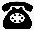 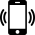  zyumchenkoe@041.pfr.gov.ru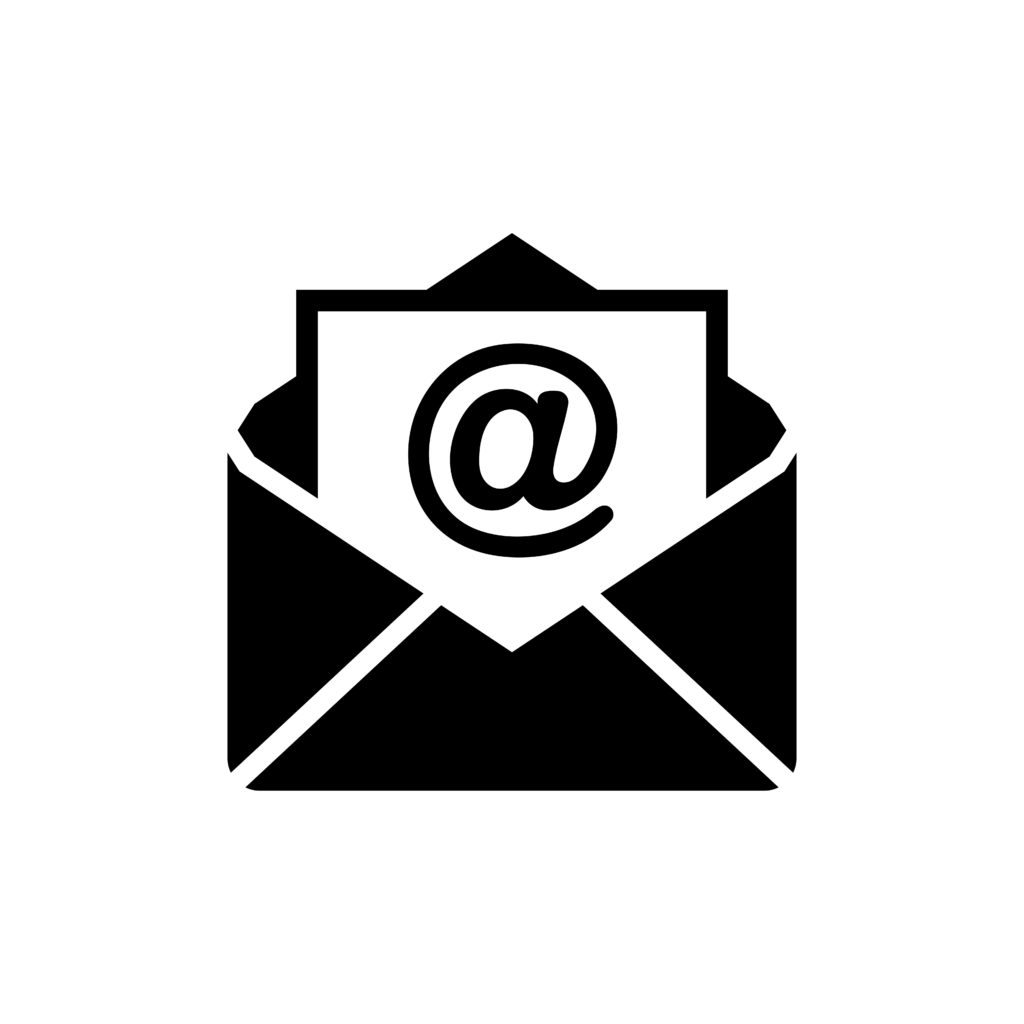 Более 45 тысяч белгородцев получают компенсационную выплату по уходу за нетрудоспособными гражданамиОтделение СФР по Белгородской области  продолжает осуществлять ежемесячные компенсационные выплаты жителям региона, которые ухаживают за нетрудоспособными гражданами. На сегодняшний день получателями данного вида пособия являются 45 661 человек.Напоминаем, что выплату могут оформить граждане, осуществляющие уход за инвалидами I группы, престарелыми, которые нуждаются в постоянном постороннем уходе по заключению врача либо достигли 80 лет, детьми-инвалидами в возрасте до 18 лет или инвалидами с детства I группы. Следует иметь в виду, что выплата положена только неработающим трудоспособным гражданам, которые не получают пенсию или пособие по безработице.Оформление компенсационной выплаты производится на основании заявления того, кто будет ухаживать, и согласия гражданина, за которым будет осуществляться уход. Подать его можно онлайн в личном кабинете на сайте СФР либо на портале Госуслуг, а также лично в клиентской службе ОСФР по Белгородской  области.Размер компенсационной выплаты по уходу за нетрудоспособными лицами старше 18 лет составляет 1 200 рублей. При этом размер ежемесячной выплаты при уходе за детьми-инвалидами в возрасте до 18 лет или инвалидами с детства I группы составляет:родителю (усыновителю) или опекуну (попечителю) — 10 000 рублей;другим лицам — 1 200 рублей.Выплачивается пособие пенсионеру вместе с назначенной ему пенсией.Кроме того, напоминаем, что периоды ухода засчитывается в страховой стаж в размере 1,8 пенсионных коэффициентов за каждый год ухода. Это позволяет ухаживающим формировать свои пенсионные права для получения страховой пенсии. В случае трудоустройства, назначения пенсии или пособия по безработице, граждане, которые осуществляют уход, обязаны в течение пяти дней сообщить об этом территориальные органы СФР во избежание переплаты государственных средств.